АДМИНИСТРАЦИЯ ИЗОБИЛЬНЕНСКОГО СЕЛЬСКОГО ПОСЕЛЕНИЯНИЖНЕГОРСКОГО РАЙОНАРЕСПУБЛИКИ КРЫМПОСТАНОВЛЕНИЕ15.11.2017 г.                                    с.Изобильное                                     № 104Об утверждении Методики оценки эффективности реализации муниципальныхцелевых программВ соответствии со ст.179 Бюджетного кодекса Российской Федерации, Федеральным законом от 06.10.2003 года № 131-ФЗ «Об общих принципах организации местного самоуправления в Российской Федерации», руководствуясь Уставом Изобильненского сельского поселения, администрация Изобильненского сельского поселенияПОСТАНОВЛЯЕТ:Утвердить Методику оценки эффективности реализации муниципальных целевых программ.      2. Настоящее решение вступает в силу с момента его официального обнародования на информационном стенде в здании администрации по адресу: с.Изобильное, пер.Центральный,15 и на официальном сайте izobilvoe-sp.ru  .      3. Контроль за исполнением настоящего постановления оставляю за собойПредседатель Изобильненсокго сельского совета – глава администрации Изобильненского сельского поселения                                                                             Л.Г.Назарова                                                                                     Приложениек постановлению администрациисельского поселенияот _15.11.___ 2017г.  № __104МЕТОДИКАОЦЕНКИ ЭФФЕКТИВНОСТИ РЕАЛИЗАЦИИ МУНИЦИПАЛЬНЫХЦЕЛЕВЫХ ПРОГРАММ1. Общие положенияНастоящая Методика оценки эффективности реализации муниципальных целевых программ (далее - Методика) устанавливает порядок оценки эффективности муниципальных целевых программ муниципального образования Изобильненское сельского поселения (далее - Программа), необходимость внесения в них изменений и дополнений.2. Порядок проведения оценки эффективности2.1. По каждой Программе ежегодно проводится оценка эффективности ее реализации.2.2. После завершения очередного финансового года муниципальный заказчик Программы представляет ответственному специалисту годовой отчет о реализации Программы для осуществления оценки эффективности ее реализации.2.3. Для выявления степени достижения запланированных результатов и намеченных целей фактически достигнутые результаты сопоставляются с их плановыми значениями с формированием абсолютных и относительных отклонений.По каждому направлению в случае существенных различий (как положительных, так и отрицательных) данных между плановыми и фактическими значениями показателей проводится анализ факторов, повлиявших на данное расхождение. Для каждой группы факторов, внутренних и внешних, оценивается их влияние на отклонение показателя от плановых (прогнозируемых) значений.2.4. По результатам факторного анализа обосновываются изменение тактических задач, состава и количественных значений показателей, а также изменение объемов финансирования данной Программы на очередной финансовый год.2.5. По результатам оценки эффективности реализации Программы не позднее чем за один месяц до дня внесения проекта решения о бюджете Изобильненского сельского поселения на очередной финансовый год (очередной финансовый год и плановый период) в Совет депутатов Изобильненсокго сельского поселения может быть принято решение о сокращении, начиная с очередного финансового года, бюджетных ассигнований на реализацию Программы или о досрочном прекращении ее реализации.В случае принятия данного решения и при наличии заключенных во исполнение соответствующей Программы муниципальных контрактов в бюджете Изобильненского сельского поселения предусматриваются бюджетные ассигнования на исполнение расходных обязательств, вытекающих из указанных контрактов, по которым сторонами не достигнуто соглашение об их прекращении.3. Критерии оценки эффективности реализации ПрограммыКритериями эффективности муниципальных целевых программ являются следующие:3.1. Соответствие Программы системе приоритетов социально-экономического развития Изобильненского сельского поселения (К1).3.2. Постановка в Программе задач, условием решения которых является применение программно-целевого метода (К2).3.3. Уровень проработки целевых показателей и индикаторов эффективности реализации Программы (К3).3.4. Уровень финансового обеспечения Программы и его структурные параметры (К4).3.5. Организация управления и контроля за ходом исполнения Программы (К5).Каждый критерий эффективности Программы рассчитывается в соответствии с балльной системой оценки, определенной приложением к настоящей Методике.Интегральный (итоговый) показатель оценки эффективности Программы (К) рассчитывается на основе полученных оценок по критериям по формуле:К = К1 + К2 + К3 + К4 + К5Для оценки итоговых интегральных оценок может использоваться следующая качественная шкала:Приложениек Методике оценки эффективностиреализации муниципальных целевых программСИСТЕМАОЦЕНКИ ЭФФЕКТИВНОСТИ РЕАЛИЗАЦИИ МУНИЦИПАЛЬНЫХЦЕЛЕВЫХ ПРОГРАММСуммарное значение интегрального  
показателя К                      Качественная характеристика Программы от 45 до 50 баллов                Эффективная                           от 35 до 45 баллов                Достаточно эффективная                от 25 до 35 баллов                Малоэффективная                       менее 25 баллов                   Неэффективная                         КритерийФормулировка критерия   Содержание критерия           Балльная
система 
оценки  К1      Соответствие Программы  
системе приоритетов     
социально-экономического
развития ______ сельского поселения   1. Проблема отнесена          
нормативными правовыми актами муниципального уровня к приоритетным задачам          
социально-экономического      
развития, решаемым, в том     
числе программно-целевыми     
методами, и соответствует     
проблемной отрасли одной или  
нескольких действующих или    
разрабатываемых федеральных,  
региональных и муниципальных     
целевых программ или их       
подпрограмм                   10К1      Соответствие Программы  
системе приоритетов     
социально-экономического
развития ______ сельского поселения   2. Проблема не отнесена       
нормативными правовыми актами Изобильненского сельского поселения, но характеризуется    
показателями, значения которых
значительно (более чем на 30%)
отличаются от средне российских, средне региональных или районных в худшую сторону и имеют неблагоприятную динамику)     5К1      Соответствие Программы  
системе приоритетов     
социально-экономического
развития ______ сельского поселения   3. Проблема не отнесена       
нормативными правовыми актами и материалами программного  документа не позволяют сделать однозначных выводов об имеющихся неблагоприятных тенденциях0К2      Постановка в Программе  
задач, условием решения 
которых является        
применение              
программно-целевого     
метода                  1. Наличие федеральной или    
региональной целевой программы   
аналогичной направленности,   
которая содержит рекомендации 
о разработке исполнительными  
органами местного             
самоуправления соответствующих
программ                      10К2      Постановка в Программе  
задач, условием решения 
которых является        
применение              
программно-целевого     
метода                  2. Программный документ       
соответствует критерию, но в  
перечне мероприятий           
значительное количество       
представляет собой текущую    
деятельность        
администрации и    
подведомственных ей           
учреждений. Кроме того, часть 
мероприятий Программы         
дублирует мероприятия других  
муниципальных целевых программ5К2      Постановка в Программе  
задач, условием решения 
которых является        
применение              
программно-целевого     
метода                  3. Программный документ не    
соответствует критерию        0К3      Уровень проработки      
целевых показателей и   
индикаторов             
эффективности реализации
Программы               1. Наличие в Программе целевых
показателей эффективности     
Программы, динамики           
показателей по годам          
реализации Программы. В случае
отсутствия статистических     
сведений разработаны методы   
расчета текущих значений      
показателей                   10К3      Уровень проработки      
целевых показателей и   
индикаторов             
эффективности реализации
Программы               2. В Программе рассчитаны     
целевые показатели            
эффективности реализации      
Программы. Методика расчета   
этих показателей в Программе  
отсутствует                   5К3      Уровень проработки      
целевых показателей и   
индикаторов             
эффективности реализации
Программы               3. Целевые показатели         
эффективности Программы       
отсутствуют                   0К4      Уровень финансового     
обеспечения Программы и 
его структурные         
параметры               1. Финансовое обеспечение     
Программы из всех источников  
финансирования составило свыше
80 процентов от               
запланированного значения     10К4      Уровень финансового     
обеспечения Программы и 
его структурные         
параметры               2. Финансовое обеспечение     
Программы из всех источников  
финансирования составило от 50
до 80 процентов от            
запланированного значения     5К4      Уровень финансового     
обеспечения Программы и 
его структурные         
параметры               3. Финансовое обеспечение     
Программы из всех источников  
финансирования составило      
менее 50 процентов от         
запланированного значения     0К5      Организация управления и
контроля за ходом       
исполнения Программы    1. Ежегодный отчет о ходе     
реализации Программы полностью
соответствует установленным   
требованиям и рекомендациям   10К5      Организация управления и
контроля за ходом       
исполнения Программы    2. Ежегодный отчет о ходе     
реализации Программы не       
содержит полного объема       
сведений, что затрудняет      
объективную оценку хода       
реализации Программы          5К5      Организация управления и
контроля за ходом       
исполнения Программы    3. Отчет о ходе реализации    
Программы не соответствует    
установленным требованиям и   
рекомендациям и должен быть   
переработан                   0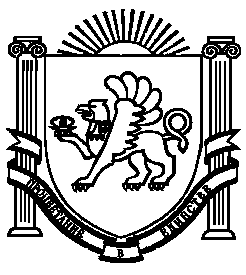 